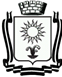 ПОСТАНОВЛЕНИЕАДМИНИСТРАЦИИ ГОРОДА-КУРОРТА КИСЛОВОДСКАСТАВРОПОЛЬСКОГО КРАЯ   23.11.2018                      город-курорт Кисловодск                        №    1068     .О назначении общественных обсуждений В соответствии с Федеральным законом от 06 октября 2003 года №131-ФЗ «Об общих принципах организации местного самоуправления в Российской Федерации», Градостроительным кодексом Российской Федерации, Законом Ставропольского края от 02 марта 2005 года № 12-кз «О местном самоуправлении в Ставропольском крае», Уставом городского округа города-курорта Кисловодска, Положением о порядке организации и проведения публичных слушаний или общественных обсуждений по вопросам градостроительной деятельности в городском округе городе-курорте Кисловодске, утвержденным решением Думы города-курорта Кисловодска от 27 июня . №66-518, администрация города-курорта КисловодскаПОСТАНОВЛЯЕТ:1. Назначить проведение общественных обсуждений по предоставлению разрешения на условно-разрешенный вид использования земельного участка, по предоставлению разрешения на отклонение от предельных параметров разрешенного строительства с 30 ноября 2018 года по 21 декабря 2018 года.2. Вынести на общественные обсуждения, указанные в п.1 настоящего постановления, рассмотрение заявлений:2.1. Денисултанова И.Х., предоставление разрешения на отклонение от предельных параметров разрешенного строительства в части изменения максимального процента застройки в границах земельного участка с кадастровым номером 26:34:020213:22, расположенного по адресу: г. Кисловодск, пр-кт Ленина/Дзержинского/Герцена, 18/17/5, до 70 процентов;2.2. Ногаева С.З., предоставление разрешения на отклонение от предельных параметров разрешенного строительства земельного участка с кадастровым номером 26:34:020130:19, расположенного по адресу г. Кисловодск, ул. Кольцова, 34, в части изменения минимальной площади земельного участка для «гостиничного обслуживания» с 2500 кв. м. на 1082 кв. м.;2.3. Арутюнян Р.С., предоставление разрешения на условно разрешенный вид использования земельного участка с кадастровым номером 26:34:020114:19, расположенного по адресу: г. Кисловодск, ул. Шаумяна, 1, запрашиваемый вид под «малоэтажная многоквартирная жилая застройка»;2.4.Ухановой О.П., предоставление разрешения на отклонение от предельных параметров разрешенного строительства в части изменения максимального процента застройки в границах земельного участка с кадастровым номером 26:34:050120:62, расположенного по адресу: г. Кисловодск, Суворова, 8, до 70 процентов;2.5. Яновой И.А., предоставление разрешения на условно разрешенный вид использования земельного участка с кадастровым номером 26:34:02011:ЗУ1,  расположенного по адресу: г. Кисловодск, ул. Чкалова, 42, запрашиваемый вид под «малоэтажная многоквартирная жилая застройка»;2.6.Волковой А.С., предоставление разрешения на условно разрешенный вид использования земельного участка с кадастровым номером 26:34:050121:ЗУ1, расположенного по адресу: г. Кисловодск, ул. Катыхина, 12, запрашиваемый вид под «малоэтажная многоквартирная жилая застройка»;2.7.Тагаева   Т.Н., предоставление разрешения на условно разрешенный вид использования земельного участка с кадастровым номером 26:34:020133:3У1, расположенного по адресу: г. Кисловодск, ул. Ермолова (в р-не ул. Ермолова 23), запрашиваемый вид под «объекты гаражного назначения»;2.8. Шаржукова Г.А., Смоляковой Л.А., Рязанцевой А.В., предоставление разрешения на отклонение от предельных параметров разрешенного строительства в части изменения максимального процента застройки в границах земельного участка с кадастровым номером 26:34:150217:5 расположенного по адресу: г. Кисловодск, ул. Революции 115, до 25 процентов;2.9 Крючкова В.П., предоставление разрешения на отклонение от предельных параметров разрешенного строительства в части изменения максимального процента застройки в границах земельного участка с кадастровым номером 26:34:130248:32 расположенного по адресу: г. Кисловодск ул. пер. Конечный, 8, до 45процентов;2.10. Чопанова М.А.  предоставление разрешения на отклонение от предельных параметров разрешенного строительства земельного участка с кадастровым номером 26:34:030101:176 расположенного по адресу: г. Кисловодск ул. Дзержинского 30, части изменения минимальной площади земельного участка для «многоэтажной жилой застройки» с 2500 кв. м. на 670 кв. м.2.11. Шидаков К.А. предоставление разрешения на условно разрешенный вид использования земельного участка с кадастровым номером 26:34:130:102:ЗУ1 расположенного по адресу: г. Кисловодск, ул. Октябрьская/Дводненко 1/2,  запрашиваемый вид под «обслуживание автотранспорта».3. Установить, что предложения и замечания по рассматриваемым вопросам принимаются в письменном виде в адрес комиссии по землепользованию и застройке города-курорта Кисловодска, а также посредством записи в книге (журнале) учета посетителей экспозиции проекта, подлежащего рассмотрению на общественных обсуждениях в период с 03 декабря 2018 года по 17 декабря 2018 года включительно.4. Поручить комиссии по землепользованию и застройке городского округа города-курорта Кисловодска:	4.1. организацию и проведение общественных обсуждений, указанных в пункте 1 настоящего постановления;	4.2. разместить оповещение о начале общественных обсуждений на официальном сайте администрации города-курорта Кисловодска в сети Интернет и в общественно-политическом еженедельнике «Кисловодская газета»;4.3. организовать проведение экспозиции по адресу г. Кисловодск, ул. А. Губина, 9, помещение управления архитектуры и градостроительства администрации города-курорта Кисловодска, каждый вторник и четверг с 15-00 до 17-00.5. Установить, что расходы, связанные с организацией и проведением общественных обсуждений по предоставлению разрешения на условно-разрешенный вид использования земельного участка, по предоставлению разрешения на отклонение от предельных параметров разрешенного строительства, несет физическое лицо, заинтересованное в предоставлении такого разрешения.6. Информационно-аналитическому отделу администрации города-курорта Кисловодска опубликовать настоящее постановление в городском общественно-политическом еженедельнике «Кисловодская газета» и на официальном сайте администрации города-курорта Кисловодска в сети Интернет с целью информирования населения.7. Настоящее постановление вступает в силу со дня подписания.Глава города-курортаКисловодска					    			       А.В. Курбатов